7 мая в парке «Труженикам тыла» состоялся торжественный митинг, посвященный труженикам тыла «Тем, кто ковал Победу в тылу».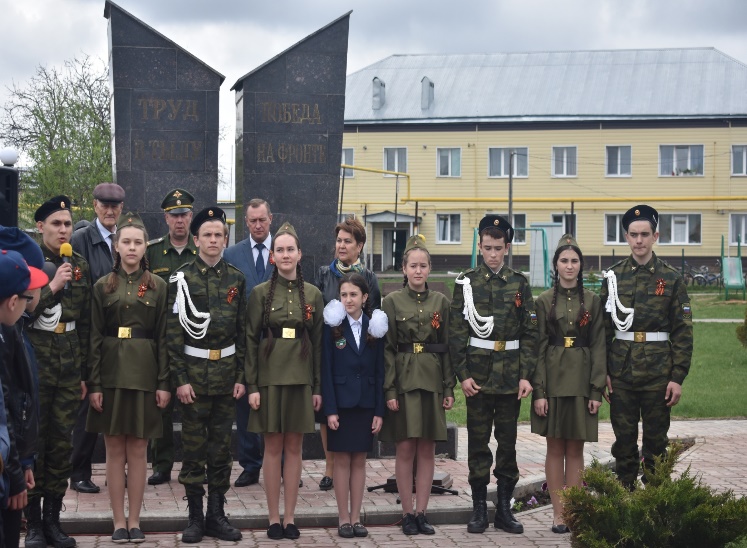 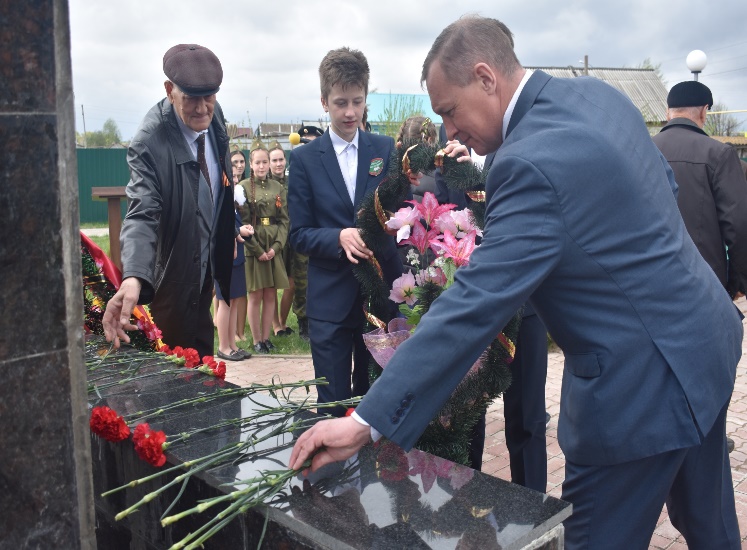 9 мая около вечного огня состоялся торжественный митинг, посвященный 74 годовщине Победы «И выстояли, и победили!», вечером того же дня в Центральном парке прошли народное гуляние, посвященное Дню Победы «Салют Победы».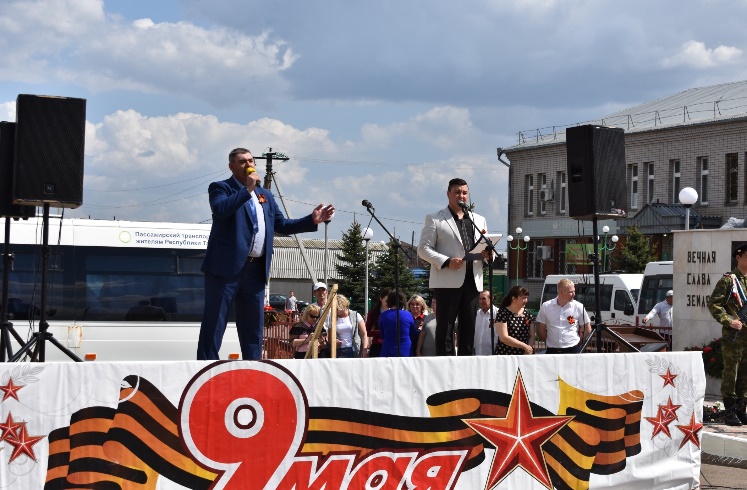 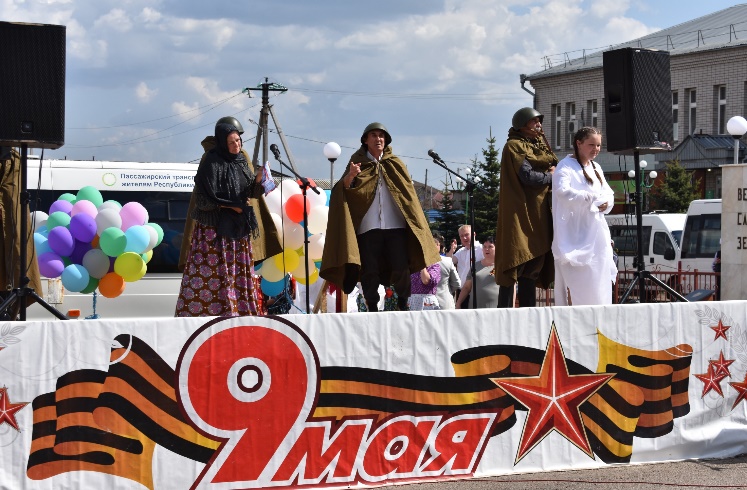 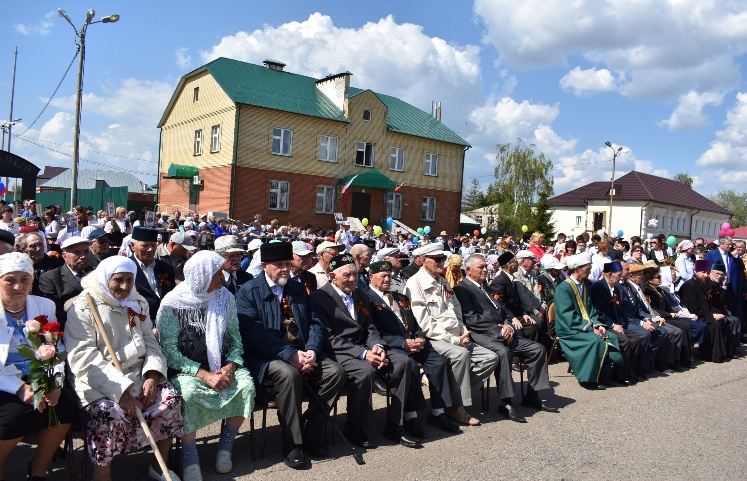 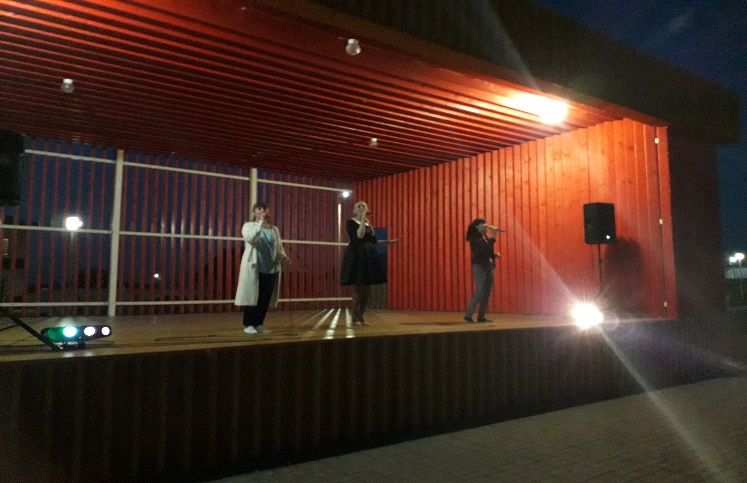 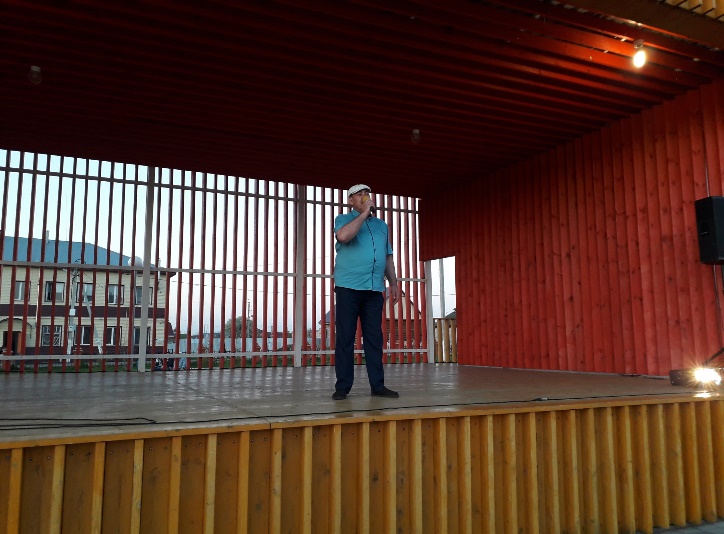 С 7 по 9 мая работники культуры активно принимали участие в торжественных митингах, посвященных Дню Победы. На митингах прозвучали слова благодарности всем ветеранам, труженикам тыла, «детям войны».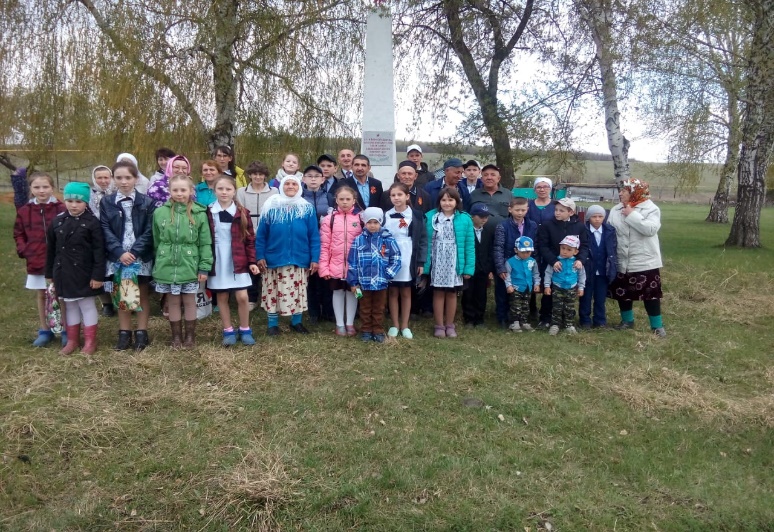 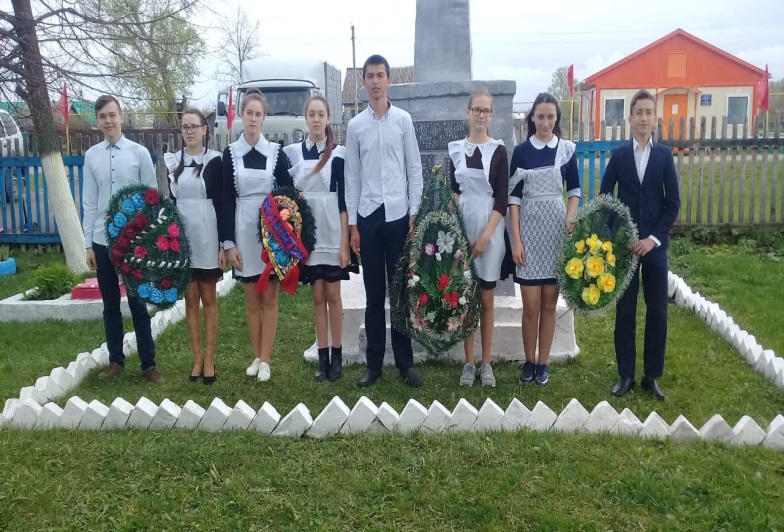 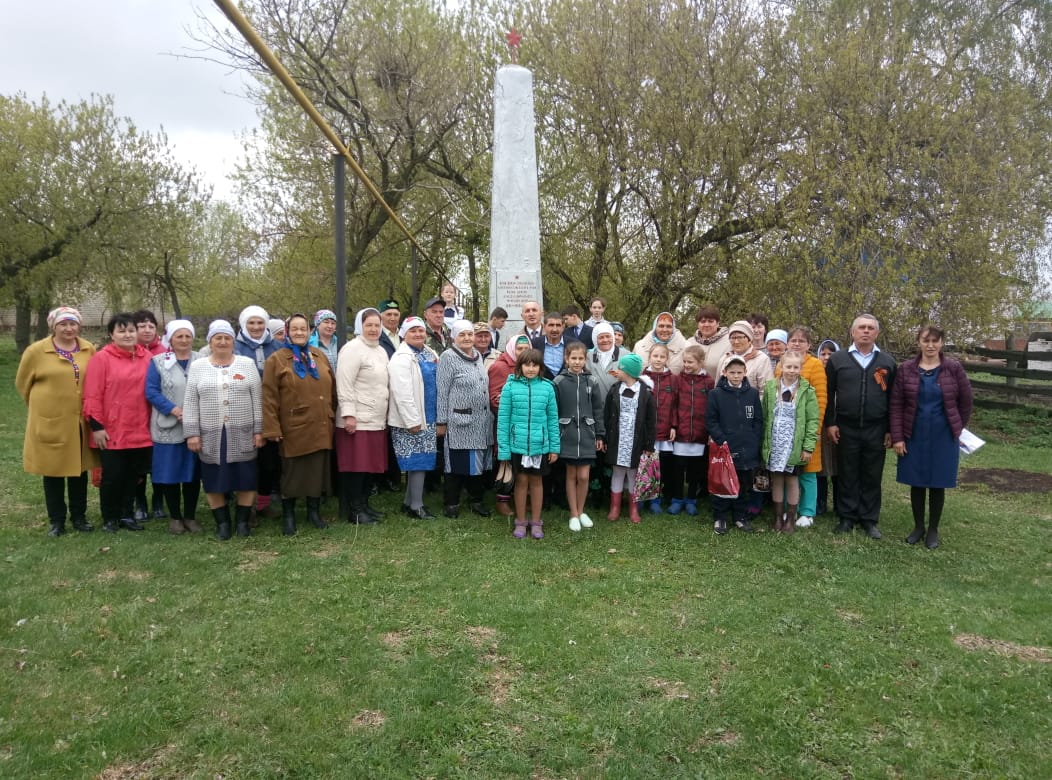 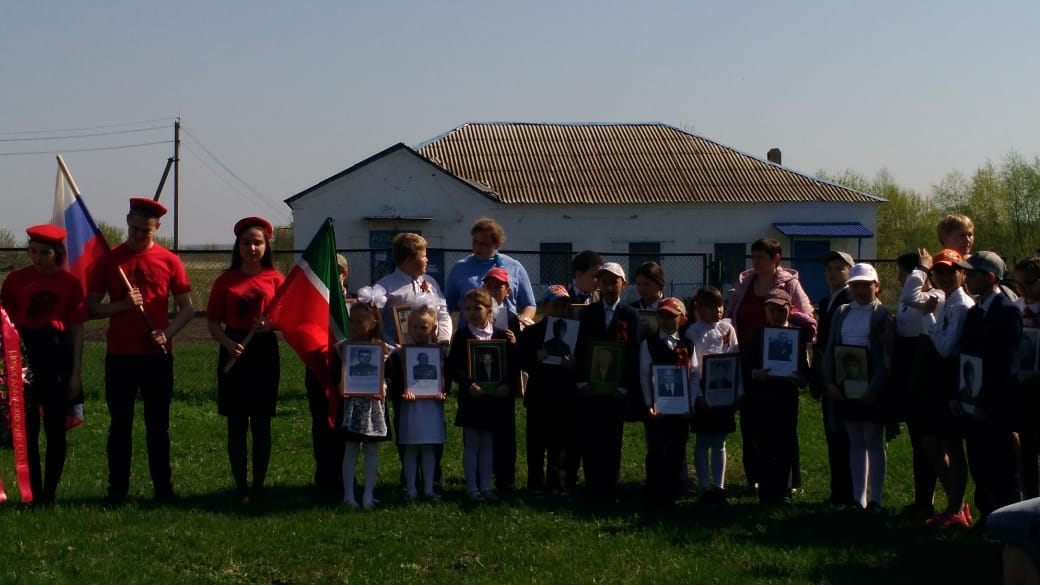 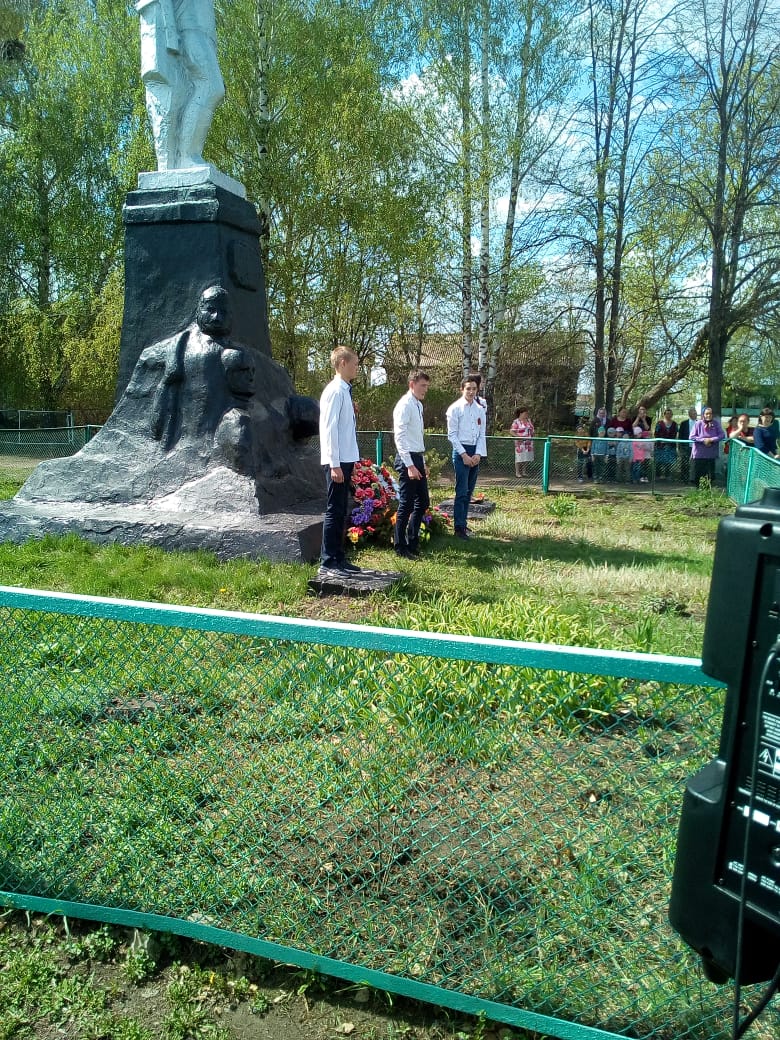 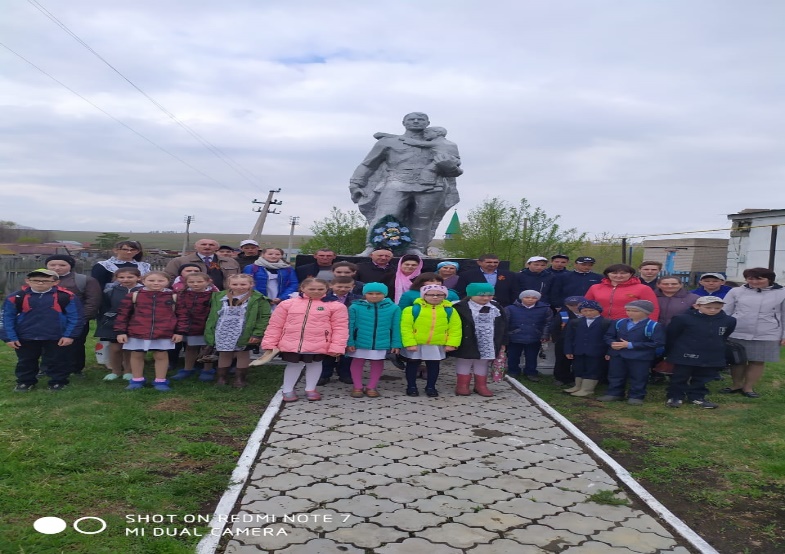 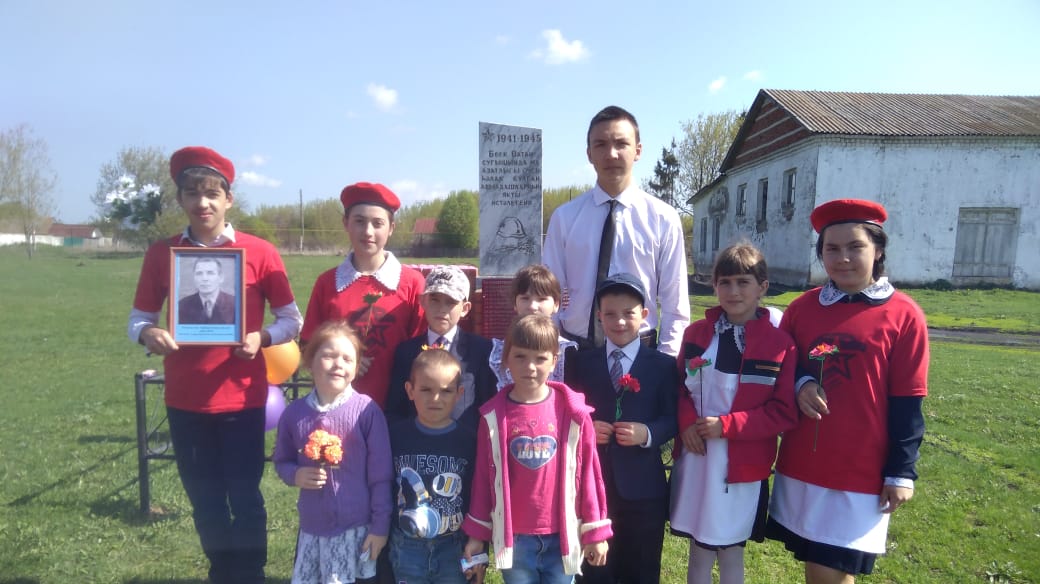 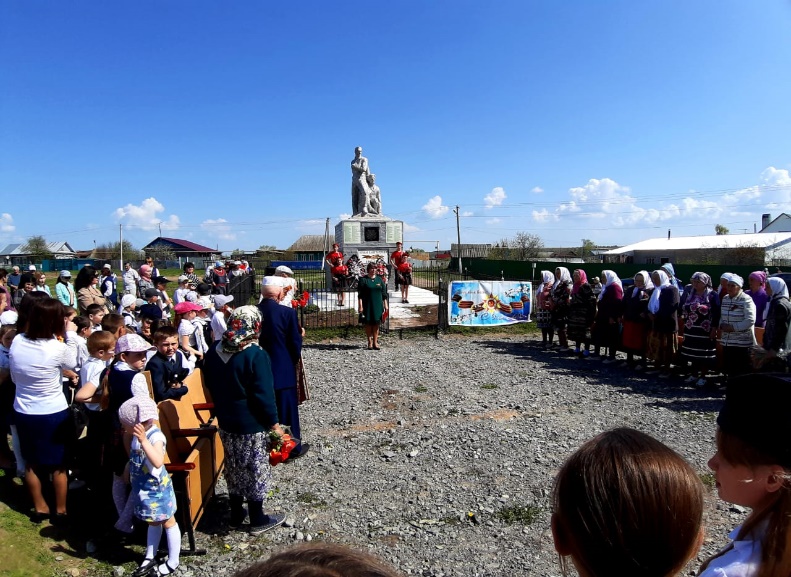 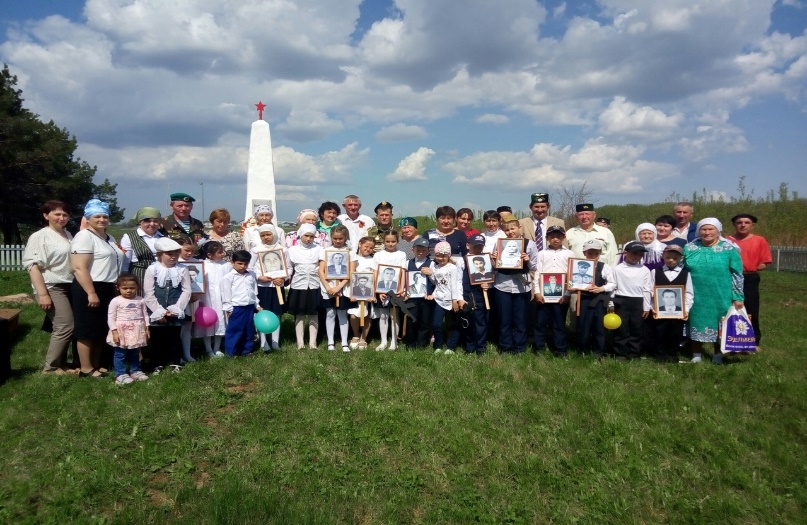 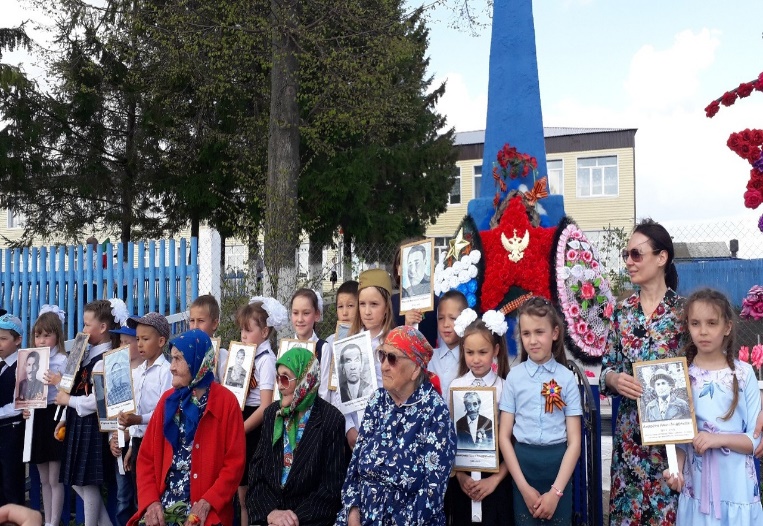 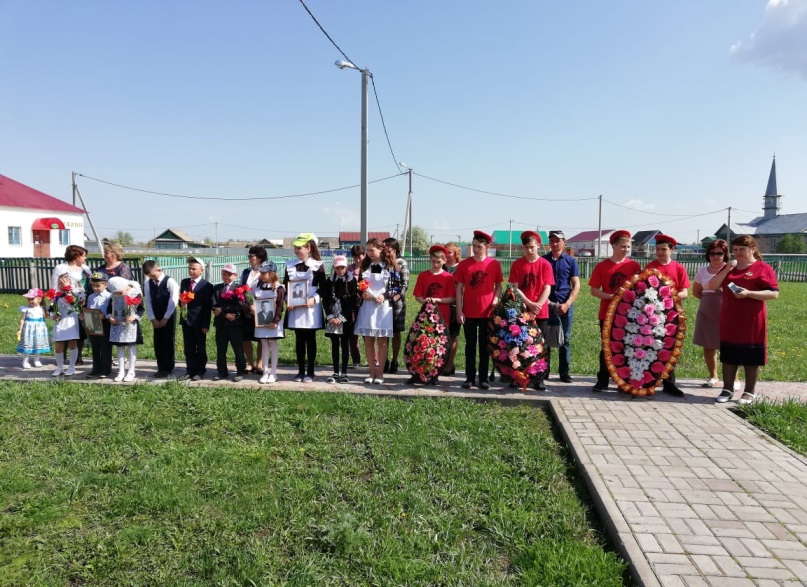 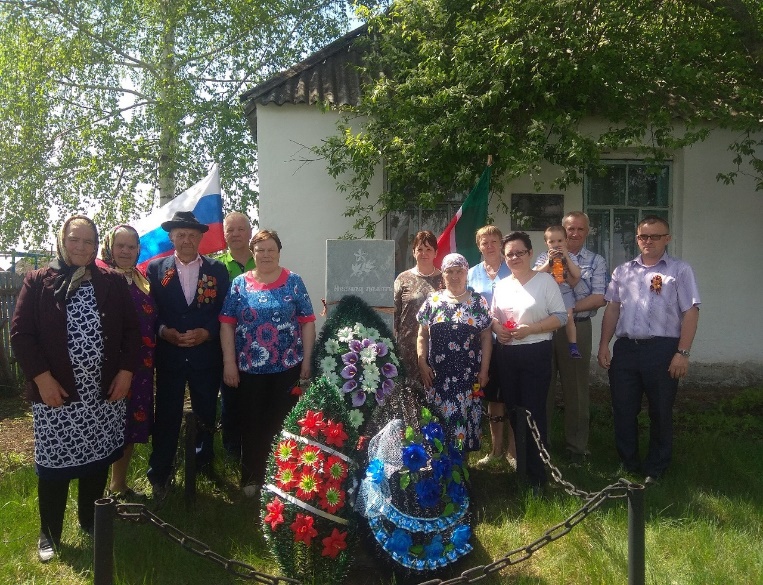 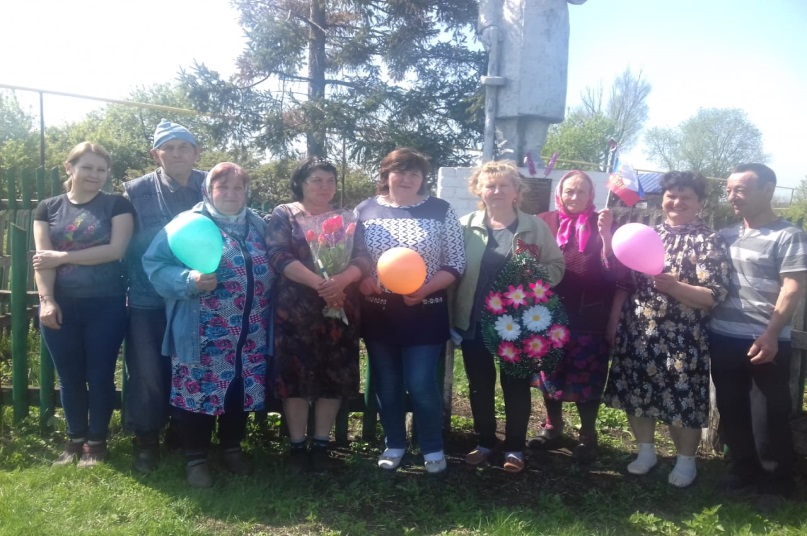 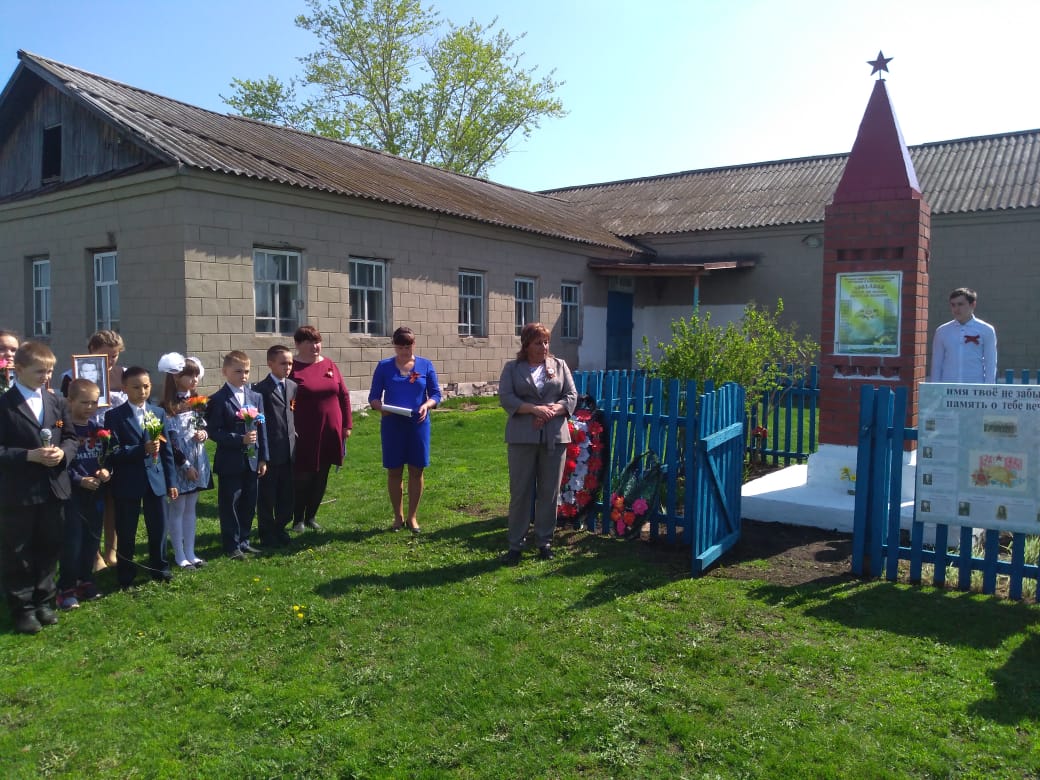 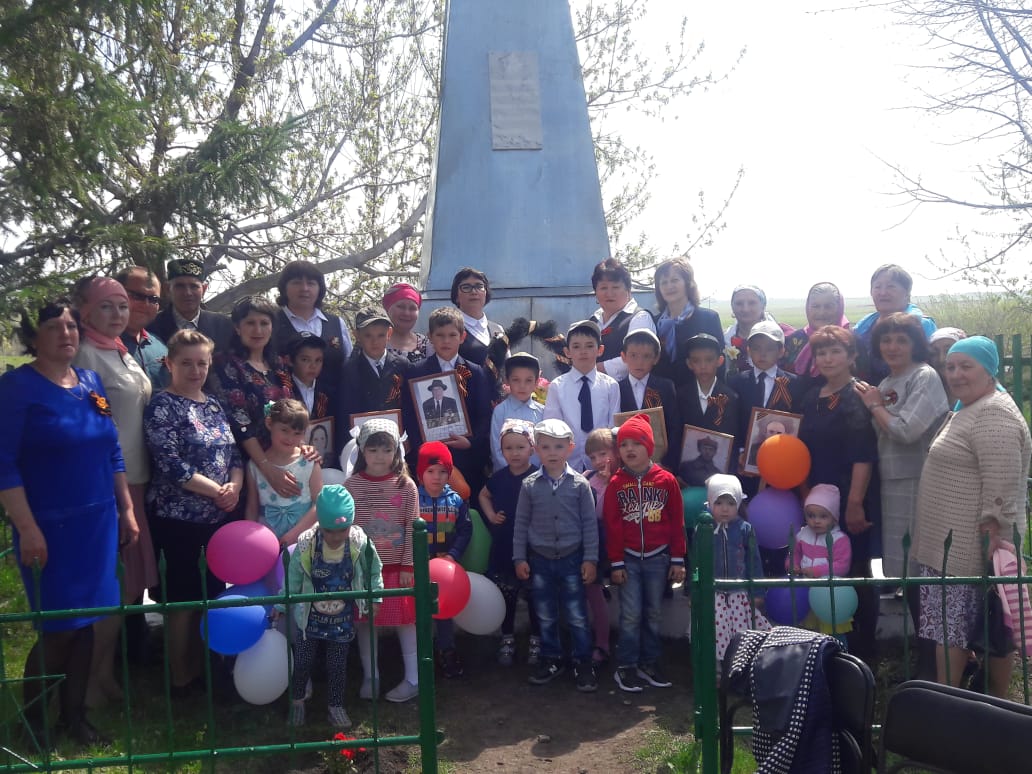 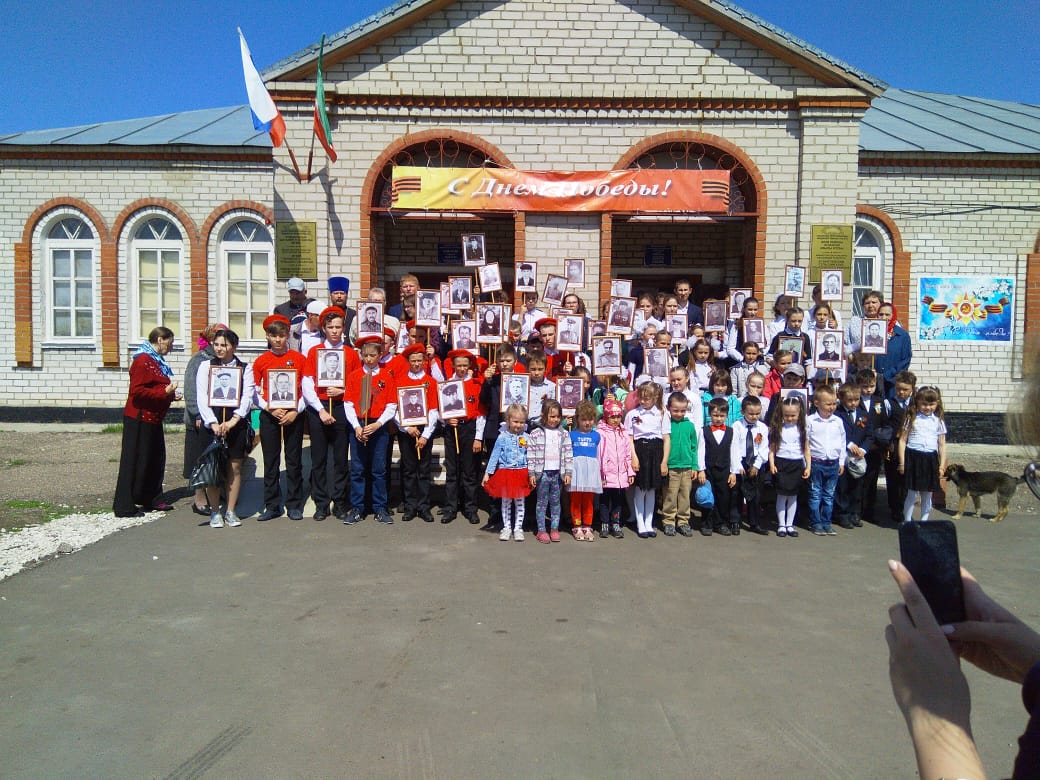 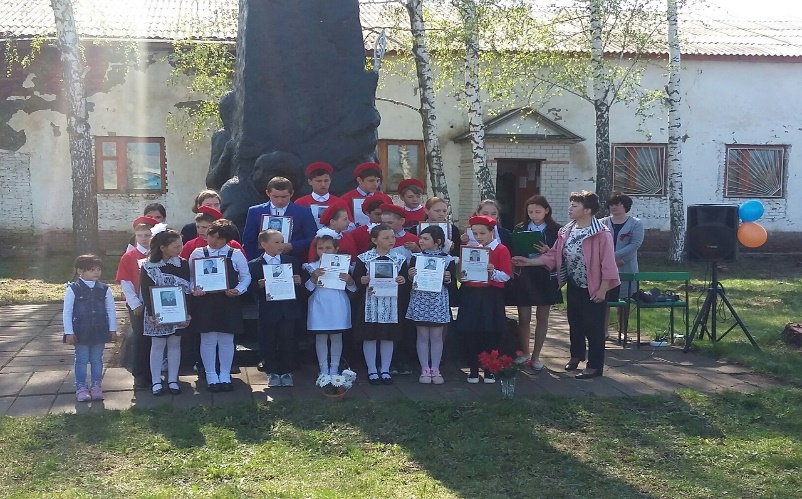 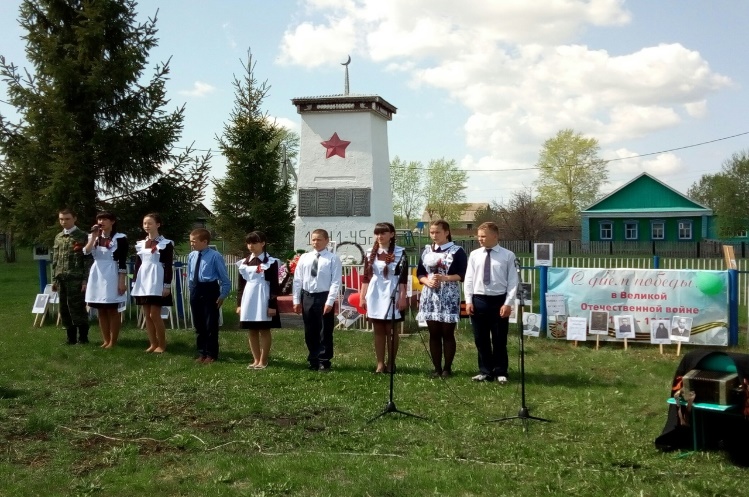 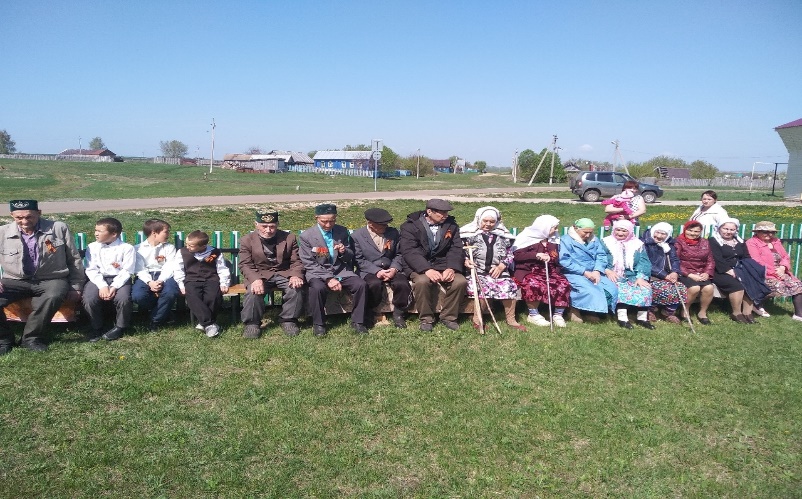 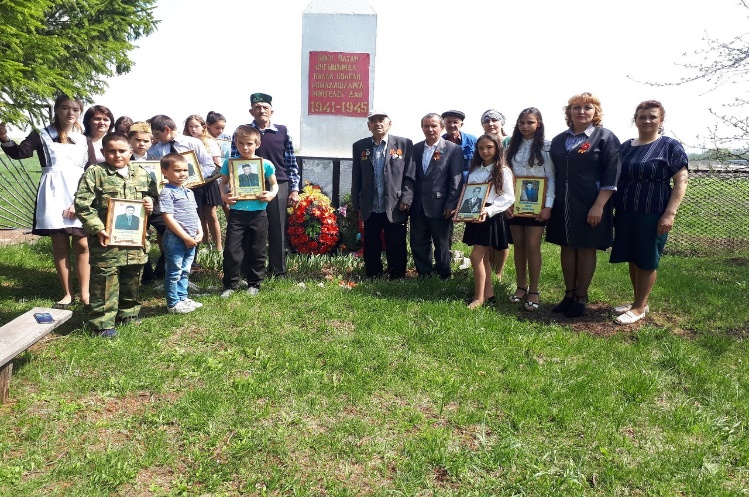 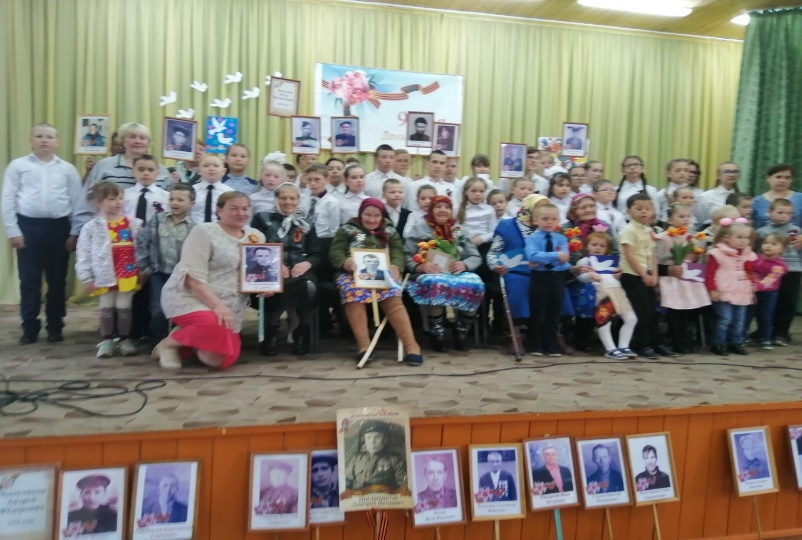 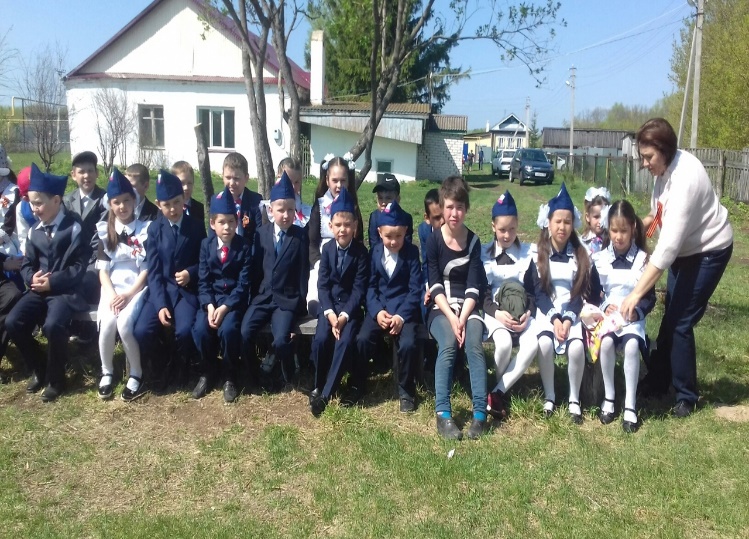 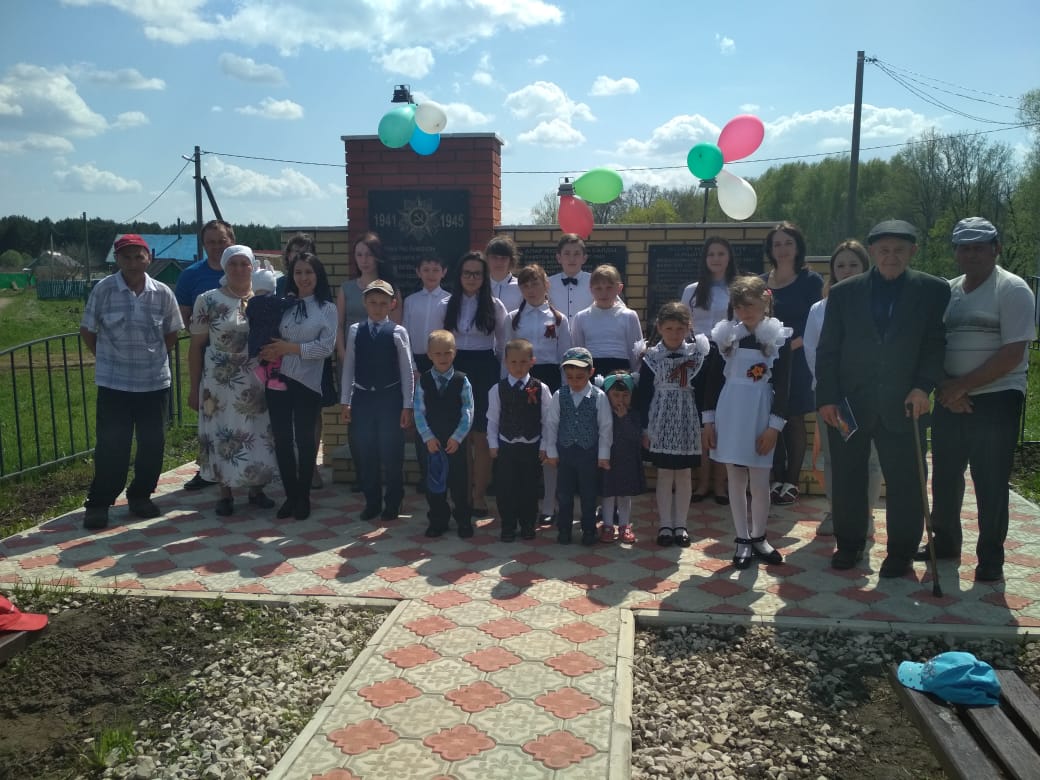 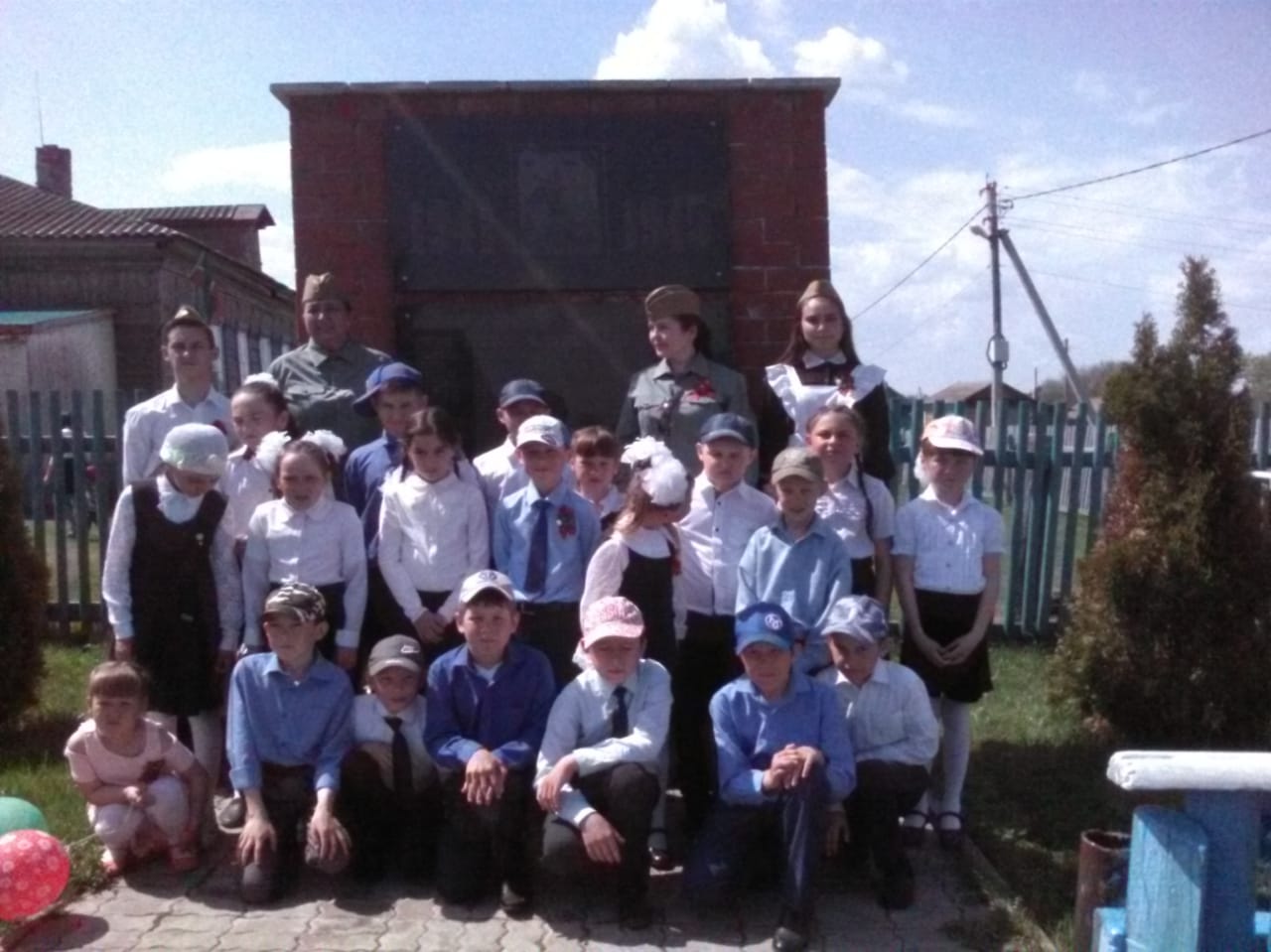 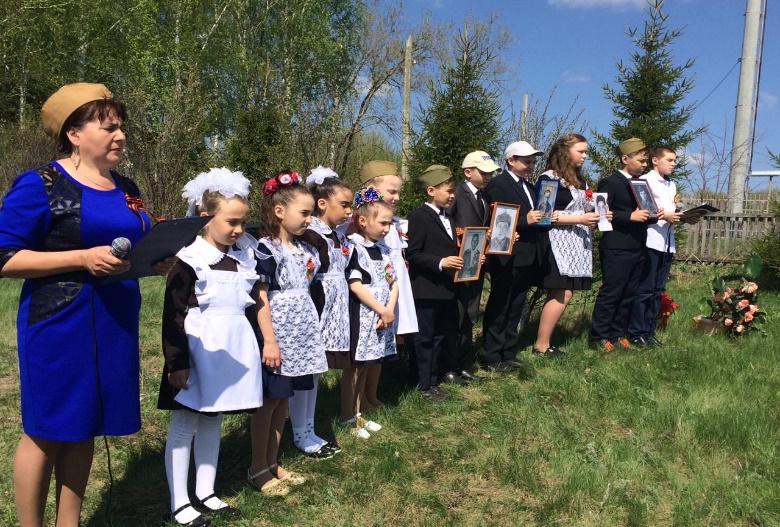 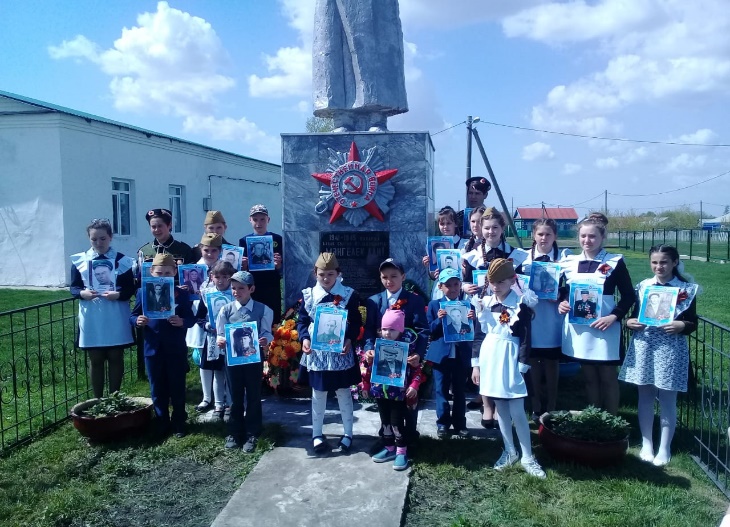 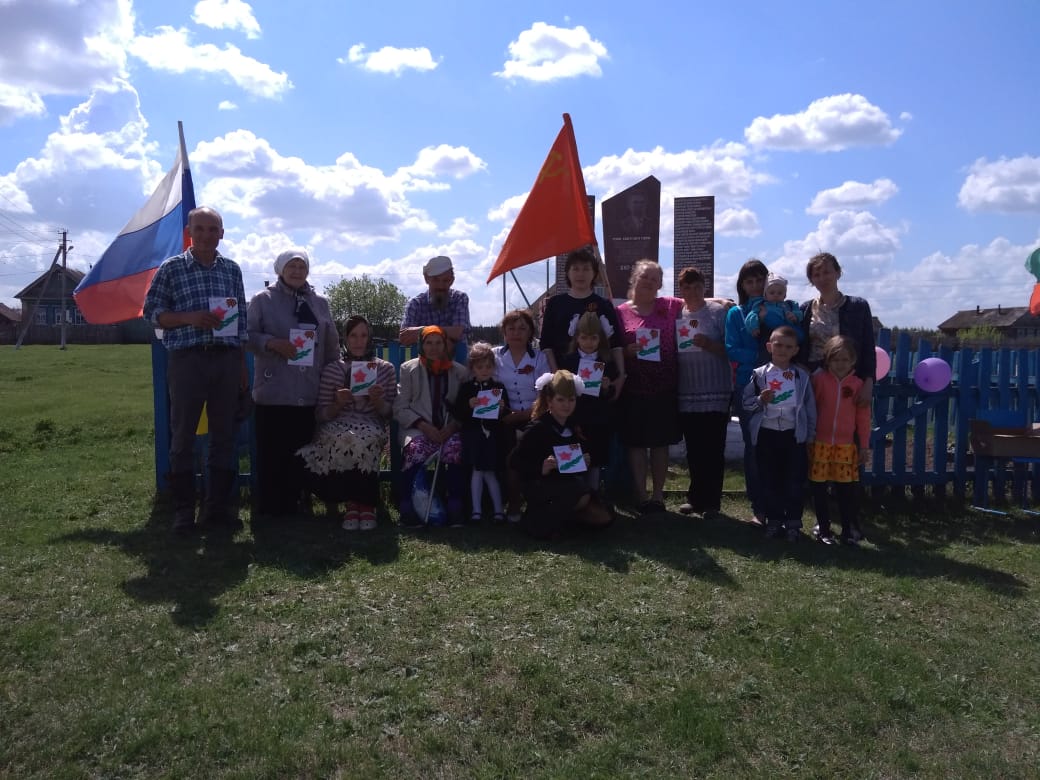 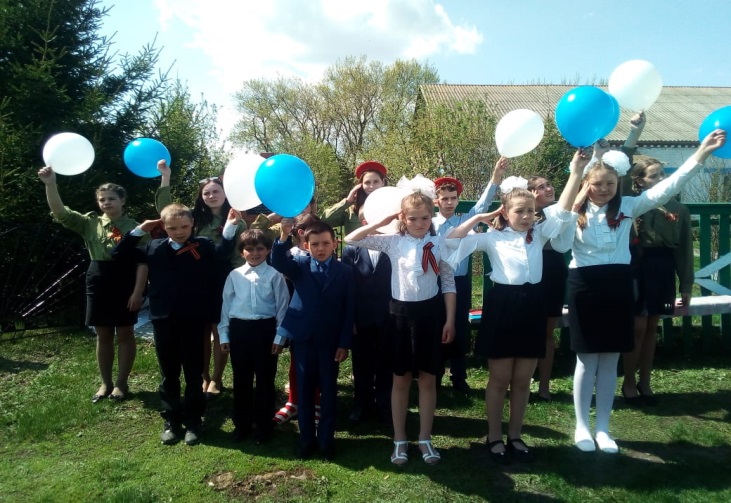 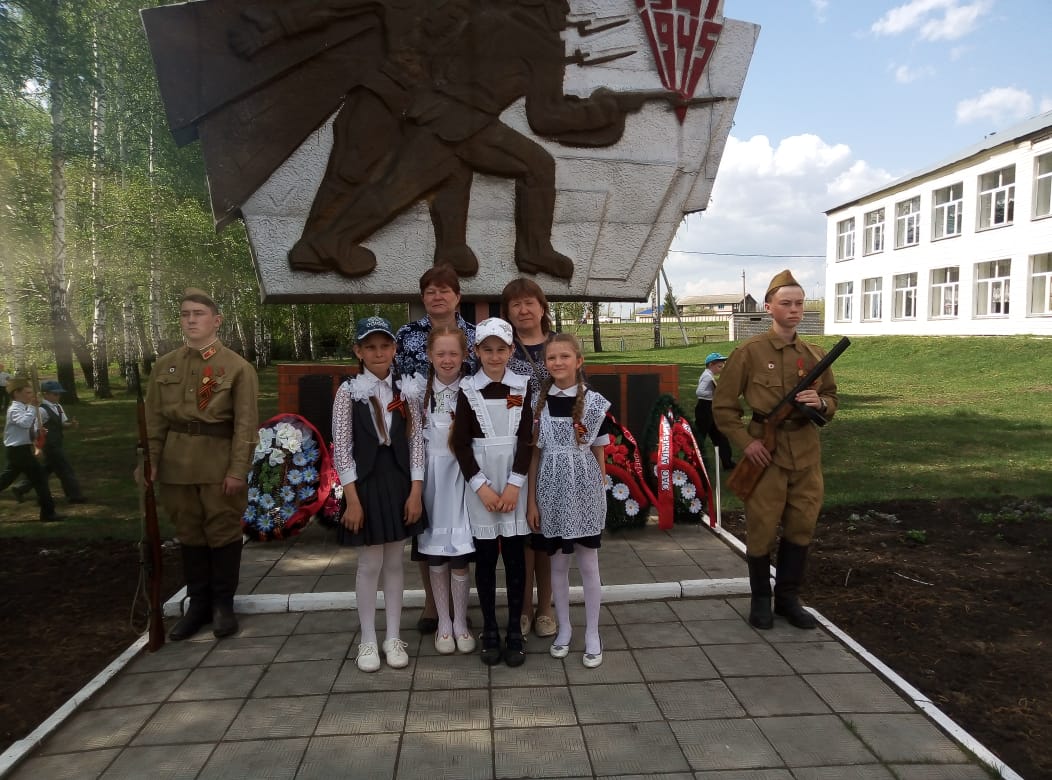 Верхнеколчуринская, Нижнекачеевская  и Каракульская сельские библиотеки в течение недели провели акцию «Читаем детям  о войне – 2018».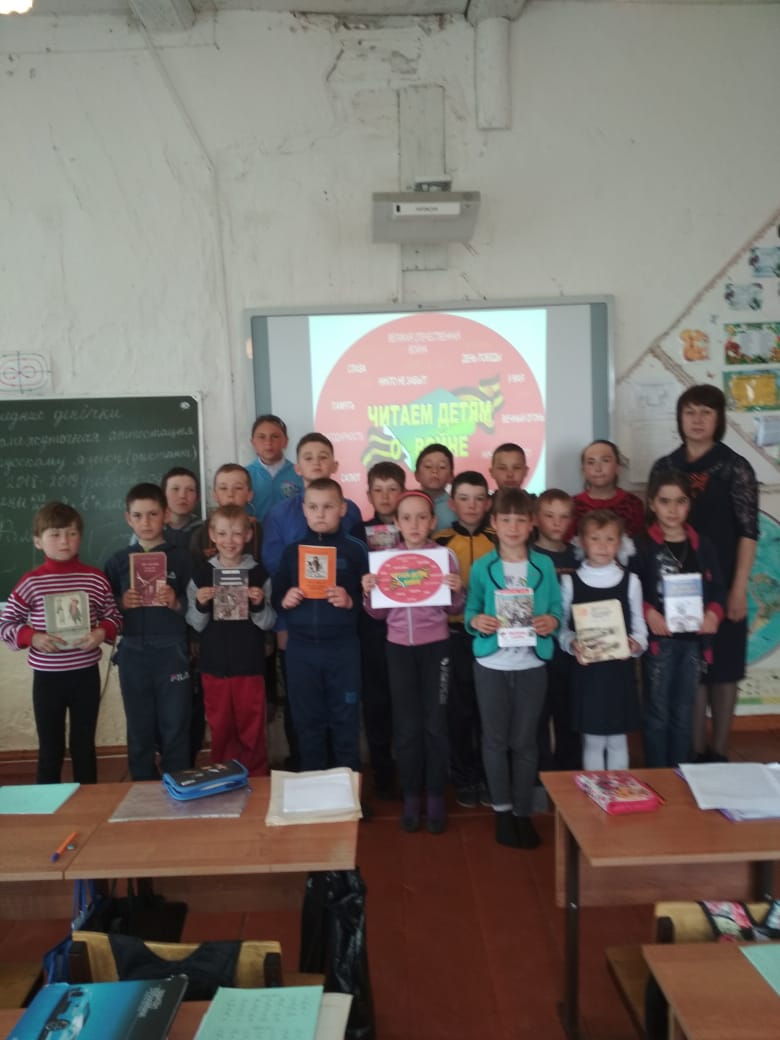 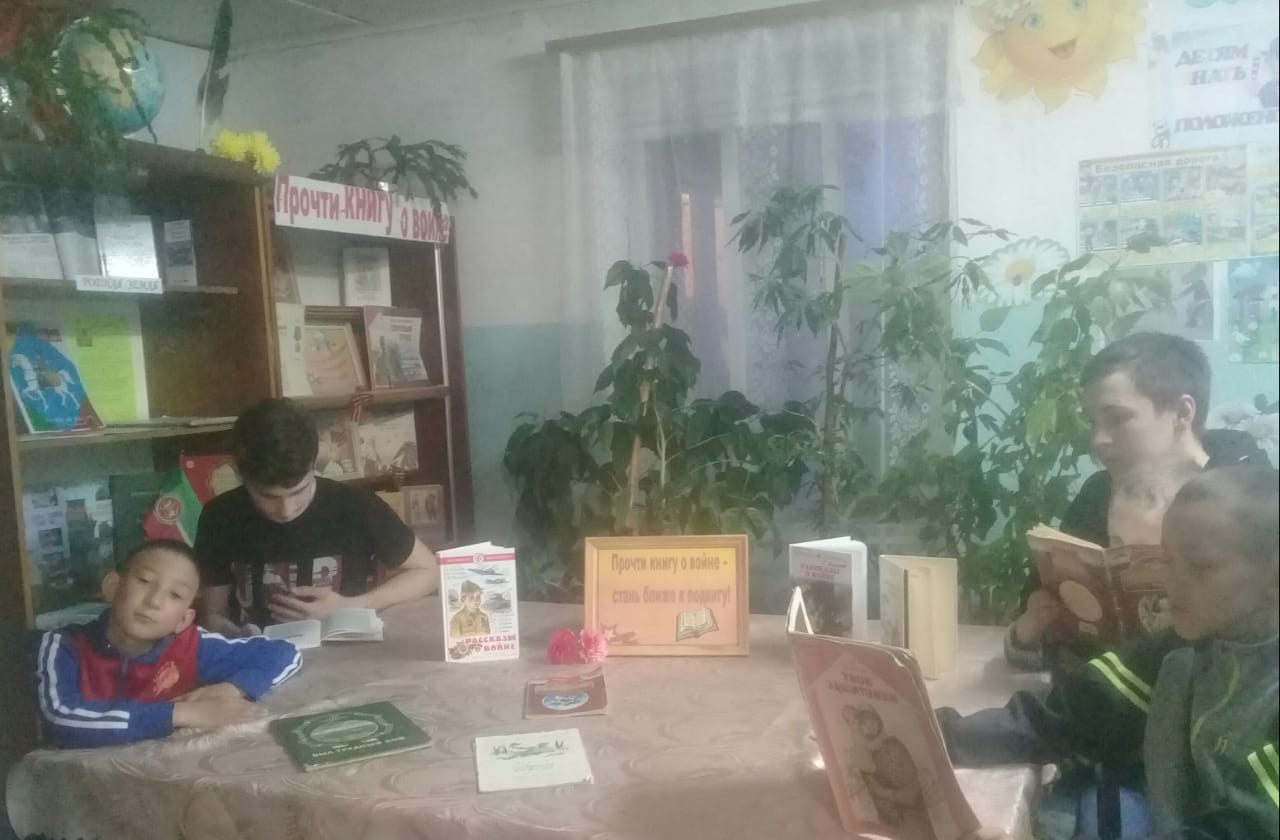 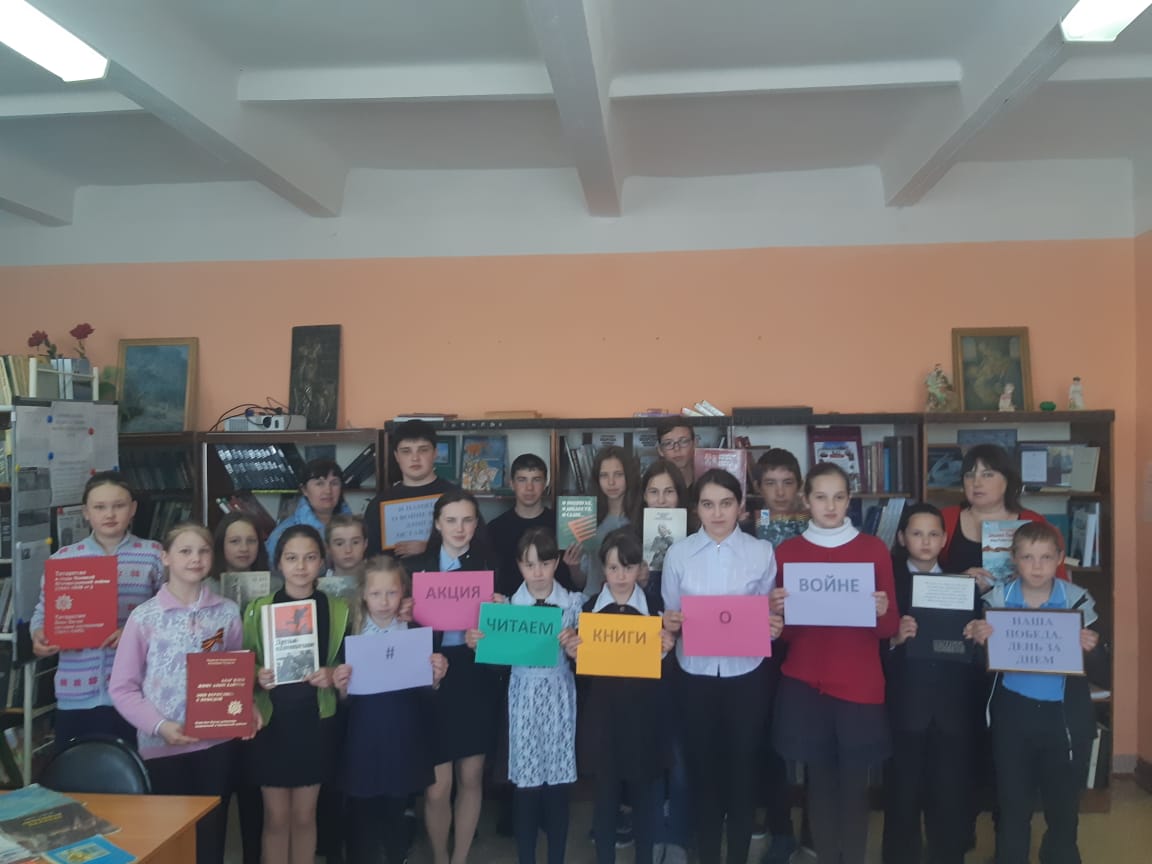 Борискинская сельская библиотека организовала урок памяти «Мы о войне стихами».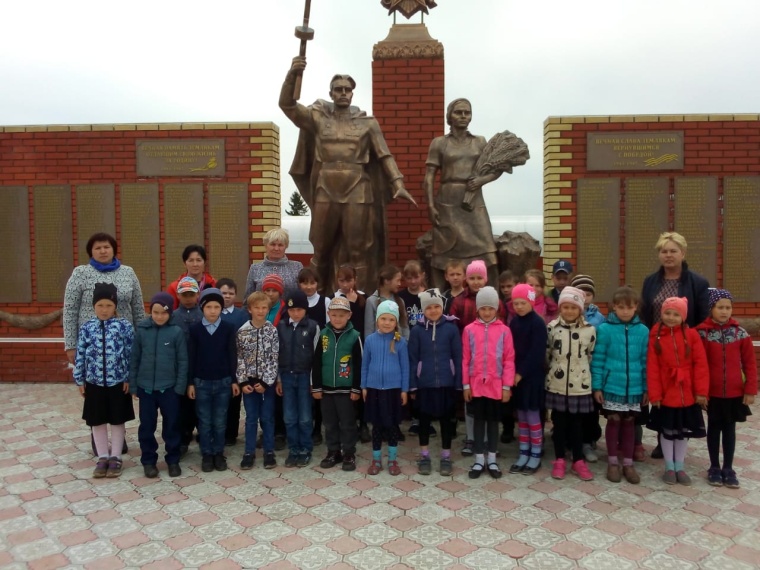 Чувбродская сельская библиотека провела час патриотизма «Я вырос здесь и край мне этот дорог».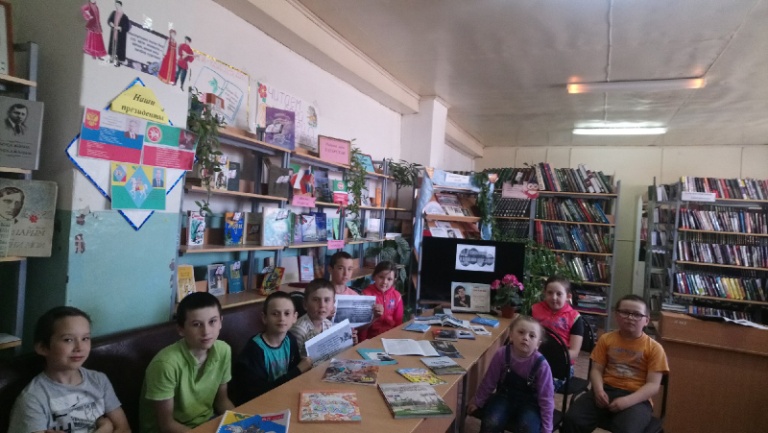 Нижнекачеевская, Юхмачинская, Тюгульбаевская  сельские библиотеки в течение недели присоединились к Акции  «Открытка для ветерана».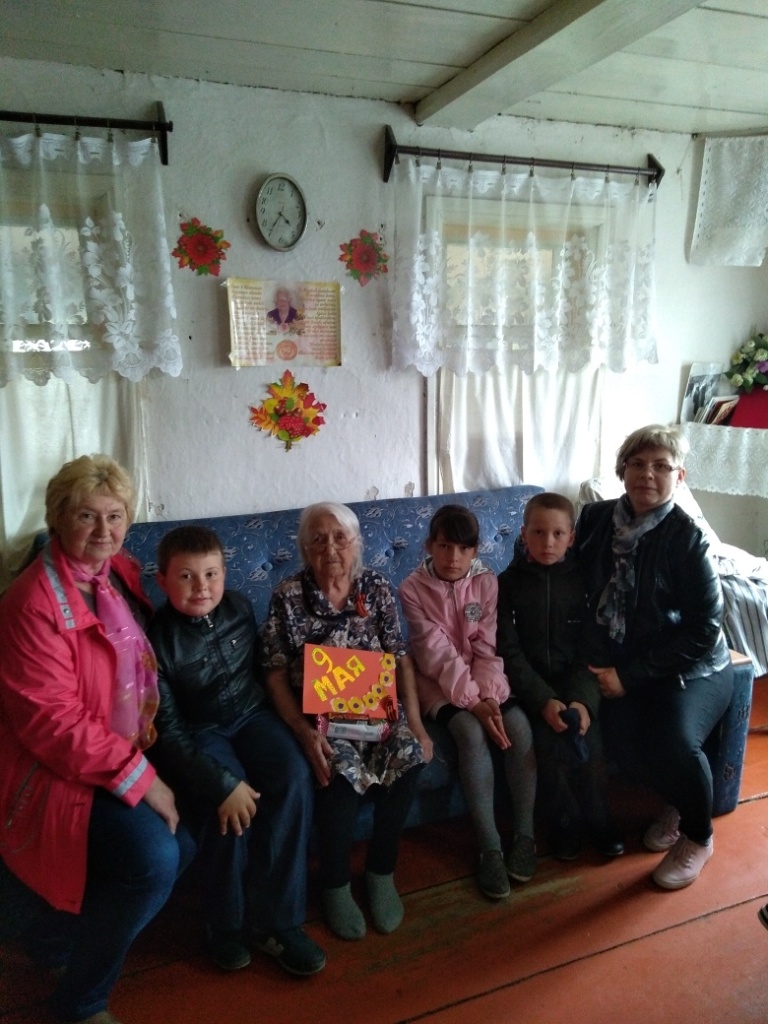 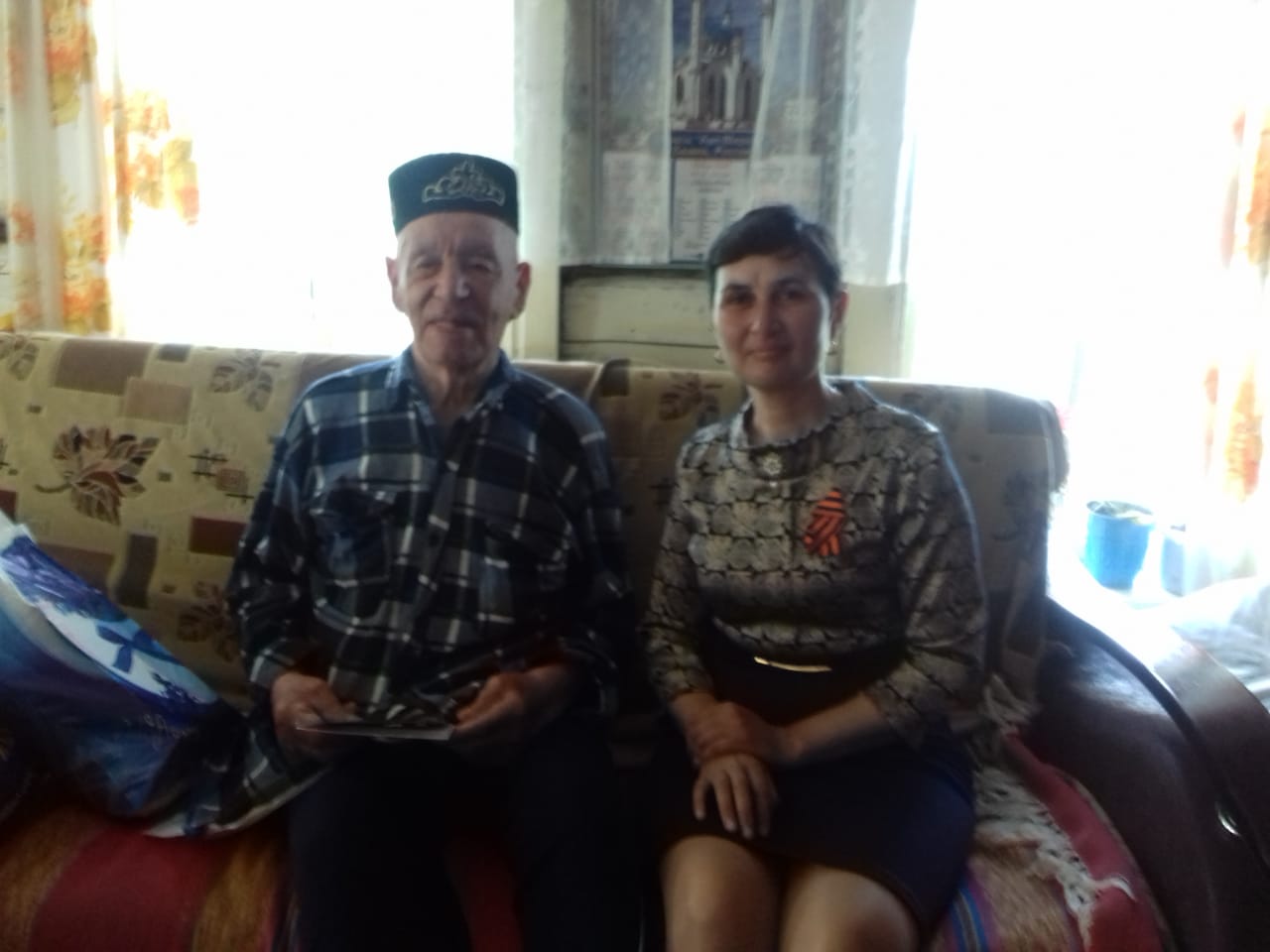 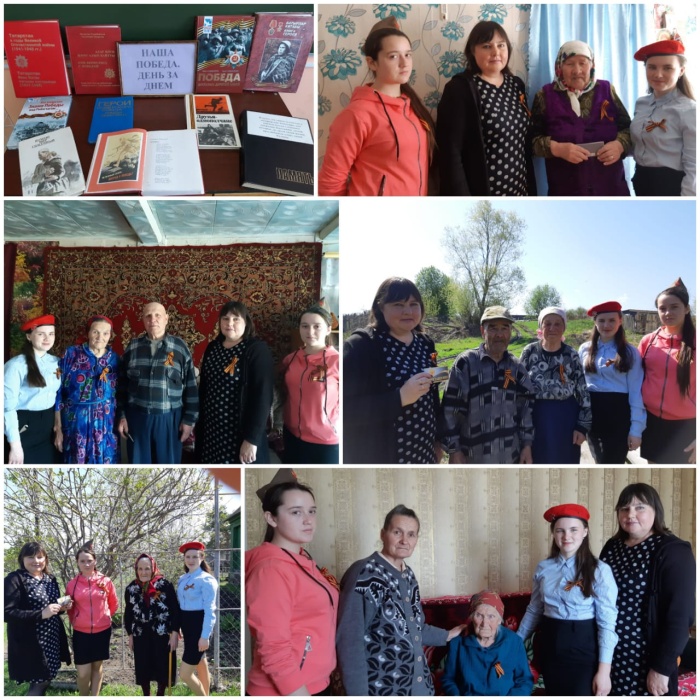 Детская библиотека в Центральном парке час истории «Листая страницы великой Отечественной войны…» и литературный час «Стихами о героях Победы».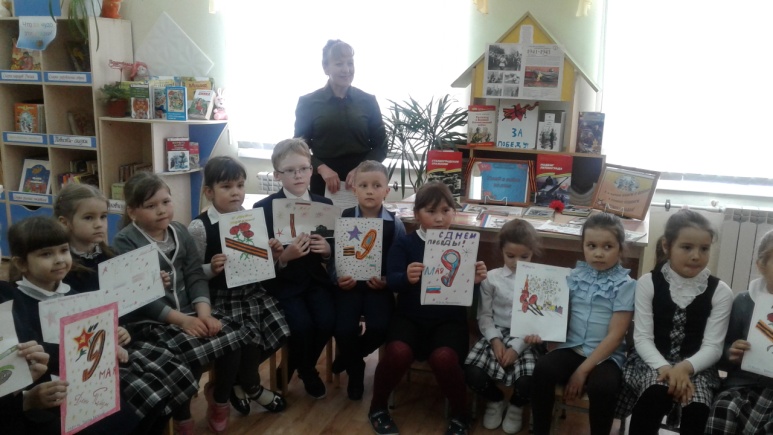 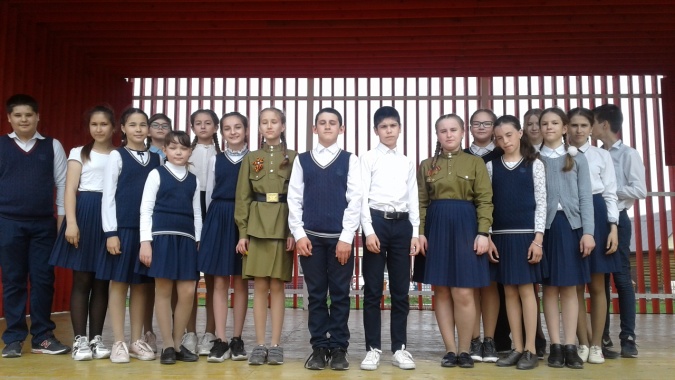 Центральная библиотека провела поэтический час «Как хорошо на свете без войны»  в агроколлежде.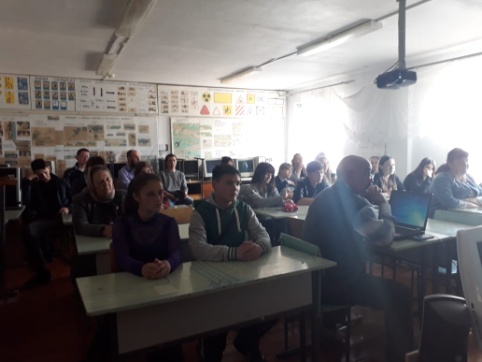 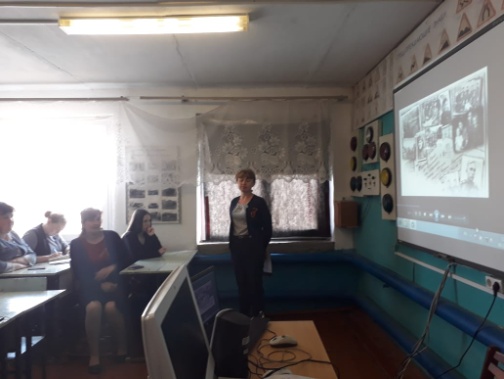 В течении недели в парках районного центра прошли праздничные дискотеки.  